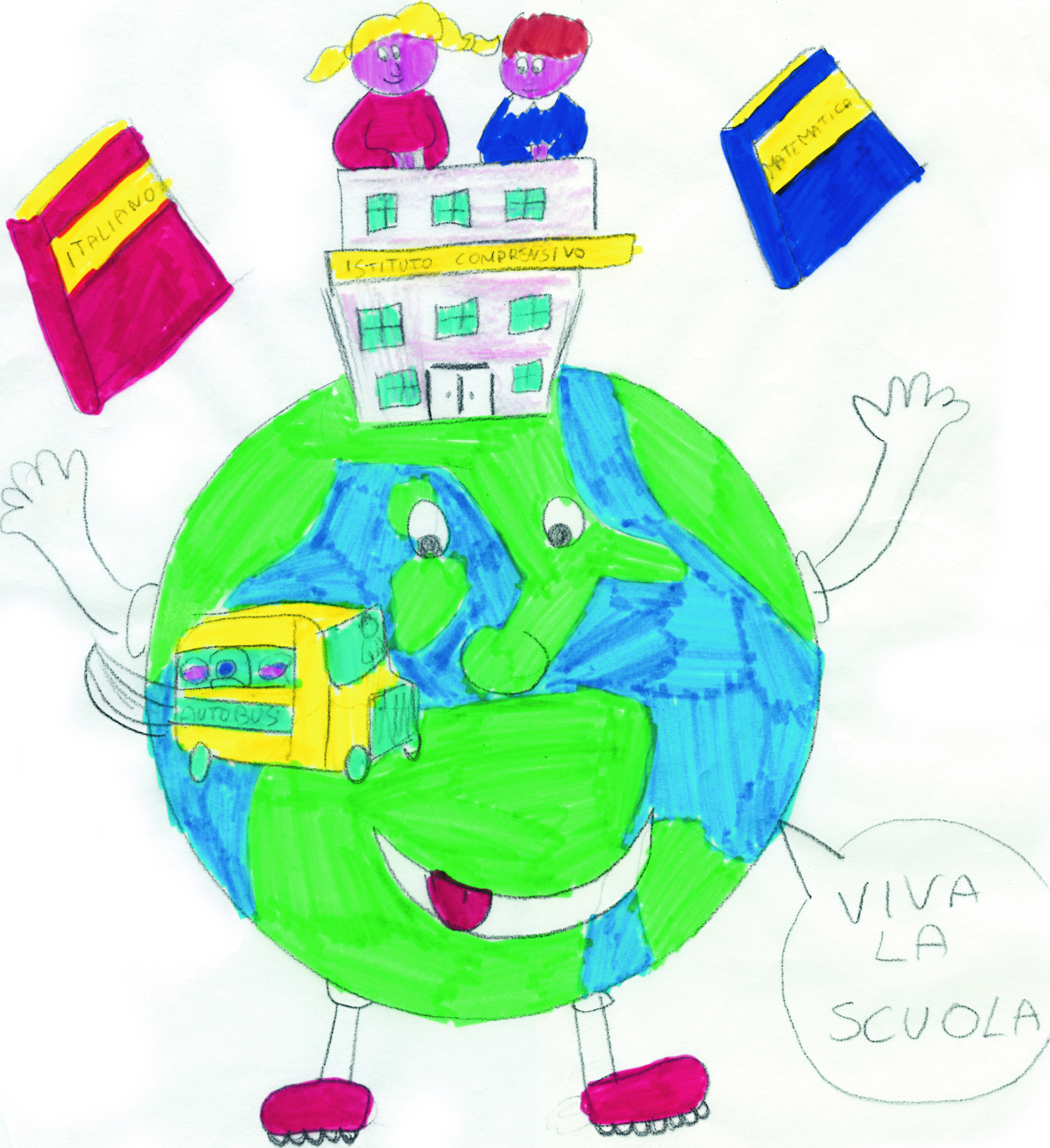 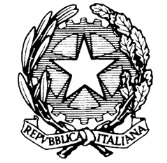 ISTITUTO COMPRENSIVO STATALE “ColuccioFilocamo”ROCCELLA JONICADistretto Scolastico n.36 –  C.M.RCIC854005- Via Trastevere n. 41 – Tel. 0964/84201  fax 0964866102             eM@il: RCIC854005@istruzione.it  - rcic854005@pec.istruzione.it89047 ROCCELLA JONICA  (RC)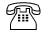 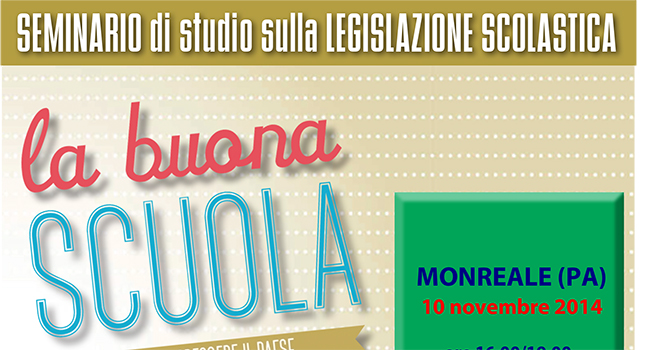 La pianificazione e programmazione dell'offerta formativa alla luce della legge 107/2015Ore 15.00    Accoglienza e registrazione dei partecipanti Ore 15.15     Saluti      Prof.ssa Maria Giuliana Fiaschè Dirigente ScolasticoOre 15.30L'impianto organizzativo del sistema dell'istruzioneLe relazioni decisionali per la definizione del PTOFLa transizione del POF al PTOFL'organizzazione della didattica secondo la legge 107/2015Le responsabilità di ruolo nella definizione ed attuazione del PTOF                La valutazione del servizio e degli insegnanti in relazione all'attuazione del PTOFRELATRICE:Dott.ssa Anna Armone  Esperta di Diritto                     * Ai  partecipanti verrà rilasciato  un attestato